Summerville Union High School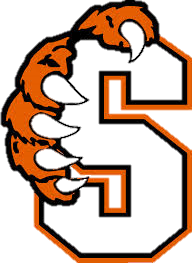 17555 Tuolumne Road, Tuolumne, CA 95379Ms. Diehl“Ability is what you're capable of doing. Motivation determines what you do. Attitude determines how well you do it.”-Lou HoltzVocab Words Week 1:Adept (adj): Very skilled, able or proficient.Anecdote (n): A short account of an interesting or humorous, often biographical, incidentBrevity (n): The quality of being brief in time or duration; concise expression.Eclectic (adj): Selecting, employing, or compromising individual elements from a wide variety of sources.Ineffable (adj): Defying expression or description; inexpressible.Mundane (adj): Common or ordinary; pertaining to the world, secular.Naïve (adj): Unaffected; unsophisticated; inexperience; having an unaffected style.Refute (v): To prove to be false; to prove a person to be in error, to deny.Tenacious (adj): Persistent or stubborn, holding fast; holding together; sticky or adhesive.Zealous (adj): Filled with or motivated by zeal, enthusiastic.